Seanair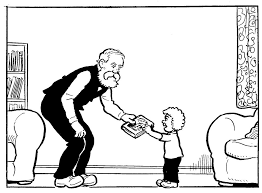 __ ____ Seanair.___ __ ochdad.___ __ _ ________ ___ __ Glaschu.__ ____ ____ a bhith a’ suidhe ann an cathair.__ ____ ____ a bhith a’ cluich còmhla ris an leanabh.	__ ____ ____ a bhith a’cluich cleasan.